DEPARTMENT OF ADMINISTRATIVE SERVICES (DAS)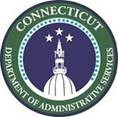 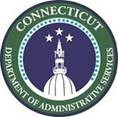   OFFICE OF SCHOOL CONSTRUCTION GRANTS & REVIEW (OSCG&R)                SEISMIC DESIGN CERTIFICATION       FORM SCG-3034	I, the undersigned, certify for the above noted project, the current Connecticut State Building Code requirements for seismic loads, when required, have been incorporated in the design of the new or altered ceilings systems.Architect/Engineer: ______________________________________________ Date: _______________   Signature(Print name): ___________________________________________                    Professional Seal: I, the undersigned, certify for the above noted project, the current Connecticut State Building Code requirements for structural and seismic loads, when required, have been incorporated in the design of the new or altered structural systems or existing structural systems affected by new loads. Architect/Engineer: ______________________________________________ Date: _______________   Signature(Print name): ___________________________________________                    Professional Seal: I, the undersigned, certify for the above noted project, the current Connecticut State Building Code requirements for seismic loads, when required, have been incorporated in the design of the new or altered mechanical systems.Architect/Engineer: ______________________________________________ Date: _______________   Signature(Print name): ___________________________________________                    Professional Seal:I, the undersigned, certify for the above noted project, the current Connecticut State Building Code requirements for seismic loads, when required, have been incorporated in the design of the new or altered plumbing and fire protection systems. Architect/Engineer: ______________________________________________ Date: _______________   Signature(Print name): ___________________________________________                    Professional Seal: I, the undersigned, certify for the above noted project, the current Connecticut State Building Code requirements for seismic loads, when required, have been incorporated in the design of the new or altered electrical systems and data network infrastructure systems. Architect/Engineer: ______________________________________________ Date: _______________   Signature(Print name): ___________________________________________                    Professional Seal: N: Website migration\Form SCG-3034 Seismic Design certification letter.docFORM SCG-3034 Rev 5/12/17 KDLEA State Project No. Facility 